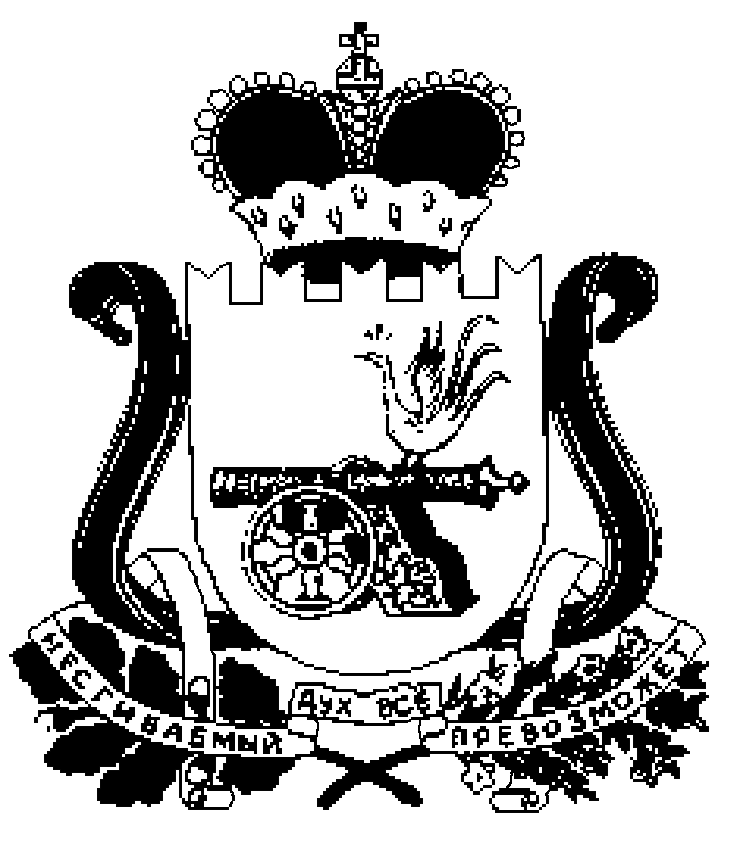 Об    утверждении    порядка медицинского допуска граждан к выполнению нормативов Всероссийского физкультурно-спортивного комплекса «Готов к труду и обороне» (ГТО)                       на территории Смоленской области	Во исполнение Указа Президента Российской Федерации от 24.03.2014                       № 172 «О Всероссийском физкультурно-спортивном комплексе «Готов к труду и обороне» (ГТО)», постановления Правительства Российской Федерации от 11 июня 2014 г. № 540 «Об утверждении Положения о Всероссийском физкультурно-спортивном комплексе «Готов к труду и обороне» (ГТО), в целях повышения уровня физического развития и укрепления здоровья населения Смоленской областип р и к а з ы в а ю:	1. Утвердить порядок медицинского допуска граждан к выполнению нормативов Всероссийского физкультурно-спортивного комплекса «Готов к труду и обороне» (ГТО)» на территории Смоленской области.2. Контроль за исполнением настоящего приказа возложить на начальника управления организации медицинской помощи населению и реализации приоритетного национального проекта в сфере здравоохранения Департамента                     Е.Н. Войтову. Начальник Департамента                                                                       В.И. Степченков                                                                Утвержденприказом Департамента Смоленскойобласти по здравоохранениюот ___________ № ________Порядокмедицинского допуска граждан к выполнению нормативов Всероссийского физкультурно-спортивного комплекса «Готов к труду и обороне» (ГТО) на территории Смоленской области	1. Настоящий Порядок регулирует вопросы допуска детского и взрослого населения Смоленской области (от 6 до 70 лет и старше) к выполнению нормативов Всероссийского физкультурно-спортивного комплекса «Готов к труду и обороне» (ГТО) (далее – также комплекс ГТО). 2. Решение о допуске к сдаче нормативов комплекса ГТО в соответствии с государственными требованиями к уровню физической подготовленности населения при выполнении нормативов Всероссийского физкультурно-спортивного комплекса «Готов к труду и обороне» (ГТО), утвержденными приказом Минспорта России от 08.07.2014 N 575 «Об утверждении государственных требований к уровню физической подготовленности населения при выполнении нормативов Всероссийского физкультурно-спортивного комплекса «Готов к труду и обороне» (ГТО)» осуществляется в амбулаторно-поликлинических учреждениях и врачебно-физкультурном диспансере врачами–педиатрами, врачами–терапевтами, врачами общей практики, врачами по спортивной медицине на основании результатов диспансеризации и медицинских осмотров: профилактических, предварительных, периодических и углубленных. 3. Врачами-педиатрами допуск к сдаче нормативов комплекса ГТО детского населения (от 6 до 18 лет) осуществляется на основании результатов медицинских осмотров в соответствии с приказом Министерства здравоохранения и социального развития Российской Федерации от 21.12.2012 № 1346н «О порядке прохождения несовершеннолетними медицинских осмотров, в том числе при поступлении в образовательные учреждения и в период обучения в них».3.1. Допускаются к сдаче нормативов комплекса ГТО несовершеннолетние, относящиеся к основной медицинской группе для занятий физической культурой              (I группа здоровья).3.2. Не допускаются к сдаче нормативов комплекса ГТО несовершеннолетние, относящиеся к специальной медицинской группе для занятий физической культурой (III и IV группы здоровья) и несовершеннолетние, страдающие тяжелыми хроническими заболеваниями (V группа здоровья).3.3. Решение о допуске к сдаче нормативов комплекса ГТО несовершеннолетних, относящихся к подготовительной группе для занятий физической культурой (II группа здоровья), желающих принять участие в сдаче нормативов, принимается врачом по спортивной медицине.4. Врачами–терапевтами (врачами общей практики) допуск к сдаче нормативов комплекса ГТО взрослого населения (от 18 до 70 лет и старше) осуществляется на основании результатов медицинских осмотров в соответствии с приказами Министерства здравоохранения Российской Федерации от 03.12.2012 № 1006 «Об утверждении порядка проведения диспансеризации определенных групп взрослого населения, от 06.12.2012 №1011 «Об утверждении порядка проведения профилактического медицинского осмотра».4.1.Допускаются к сдаче нормативов комплекса ГТО граждане, относящиеся по результатам диспансеризации и профилактических осмотров к I группе состояния здоровья.4.2. Решение о допуске к сдаче нормативов комплекса ГТО граждан, относящихся по результатам диспансеризации и профилактических осмотров ко II и III группам состояния здоровья, желающих принять участие в сдаче нормативов, принимается врачом по спортивной медицине.5. Врачами по спортивной медицине допуск к сдаче нормативов комплекса ГТО детского и взрослого населения Смоленской области (от 6 до 70 лет и старше) осуществляется на основании оценки реакции сердечно-сосудистой системы на повышенные нагрузки, в соответствии с приказом Министерства здравоохранения и социального развития РФ от 09.08.2010 г. № 613н «Об утверждении порядка оказания медицинской помощи при проведении физкультурных и спортивных мероприятий» и методическими рекомендациями Российской Ассоциации по спортивной медицине и реабилитации больных и инвалидов, утвержденными совместным протоколом Президиума Российской Ассоциации по спортивной медицине и реабилитации больных и инвалидов и Главным специалистом по спортивной медицине Минздрава России от 21.11.2014 г. № 12 «Медицинские противопоказания к учебно-тренировочному процессу и участию в спортивных соревнованиях», при условии, что объем и сроки медицинского обследования соответствуют приложению № 1 к приказу.5.1. Допуск к сдаче нормативов комплекса ГТО принимается в отношении:1) лиц, регулярно занимающихся физической культурой и спортом (взрослые и дети), в соответствии с приказом Министерства здравоохранения и социального развития РФ от 09.08.2010 г. № 613н «Об утверждении порядка оказания медицинской помощи при проведении физкультурных и спортивных мероприятий»; 2) несовершеннолетних, относящиеся к подготовительной группе для занятий физической культурой (II группа здоровья), в соответствии с приказом Министерства здравоохранения и социального развития Российской Федерации от 21.12.2012 № 1346н «О порядке прохождения несовершеннолетними медицинских осмотров, в том числе при поступлении в образовательные учреждения и в период обучения в них»;3) граждан, относящихся по результатам диспансеризации и профилактических осмотров ко II и III группам состояния здоровья, в соответствии с приказами Министерства здравоохранения Российской Федерации от 03.12.2012 № 1006 «Об утверждении порядка проведения диспансеризации определенных групп взрослого населения, от 06.12.2012 №1011 «Об утверждении порядка проведения профилактического медицинского осмотра»;4) граждан, занятых на работах с вредными и (или) опасными производственными факторами, в соответствии с приказом Министерства здравоохранения и социального развития Российской Федерации от 12 апреля 2011 г. № 302н «Об утверждении перечней вредных и (или) опасных производственных факторов и работ, при выполнении которых проводятся обязательные предварительные и периодические медицинские осмотры (обследования), и Порядка проведения обязательных предварительных и периодических медицинских осмотров (обследований) работников, занятых на тяжелых работах и на работах с вредными и (или) опасными условиями труда»; 6. В сложных случаях решение о допуске граждан к сдаче нормативов комплекса ГТО принимается врачебной комиссией ОГАУЗ «Смоленский областной врачебно-физкультурный диспансер».	7. Основанием для допуска к выполнению нормативов комплекса ГТО является медицинское заключение с отметкой «Допущен к выполнению нормативов комплекса ГТО» с подписью врача (с расшифровкой ФИО), заверенной личной печатью и печатью медицинской организации.                                                                                                                    Приложение № 1к приказу Департамента Смоленскойобласти по здравоохранениюот ___________ № ________Перечень обследований, необходимых при направлении к врачу по спортивной медицине Общий анализ крови;Общий анализ мочи;Флюорографическое исследование легких (в соответствии с законодательными актами, давность исследований не более 1 года);Содержание глюкозы и холестерина в крови;ЭКГ в 12 отведениях;Консультация врача-офтальмолога;Консультация врача-невролога;Консультация врача-терапевта (врача общей практики, врача-педиатра).Давность лабораторных исследований, ЭКГ и консультации врачей-специалистов - не более 2-х недель.